                    2020Application for 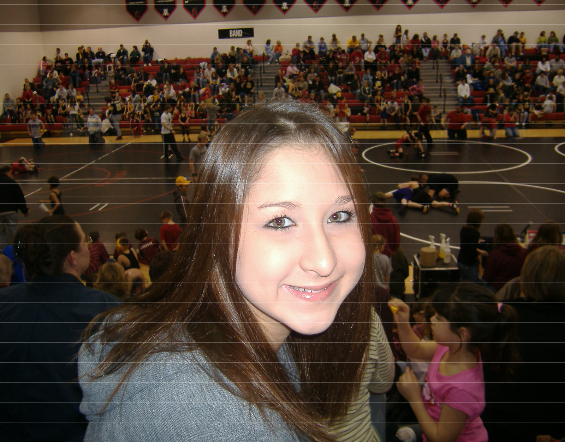 TheSierra Lin Fauver $1000.00 ScholarshipThe Sierra Lin Fauver Scholarship FundMinimum requirements for applicant eligibility:1) Jonathan Alder graduating seniorConfirmed full time enrollment in 2 or 4-year accredited trade, tech or college Complete a 200-500-word essay or 5-10-minute video on “How to improve teen driving safety” * (release essay rights) A letter of recommendation from a teacher, counselor, coach, spiritual advisor, or employer.************************************ According to 2016 statistics in the United States, 2,433 teens in the United States ages 16–19 were killed and 292,742 were treated in emergency departments for injuries suffered in motor vehicle crashes. (1) Fortunately, teen motor vehicle crashes are preventable, and proven strategies can improve the safety of young drivers on the road. (1.) CDC, Atlanta GeorgiaSIERRA LIN FAUVER SCHOLARSHIP APPLICATIONStudent Name ___________________________________________Address   _______________________________________________Phone (home) ________________ (cell) ______________________*Name of higher learning school in which you are enrolled: _________________________________________________________*Declared Major or Trade: ____________________________________*Volunteer activities__________________________________________      ___________________________________________________________*Share your community activities (work, helping with family, working with children, and volunteer- such as helping with any teen driving safety activities) ________________________________________________________________________________________________________________________*Share school or other activities (sports, wrestling statistician, 4H, FFA) ________________________________________________________________________________________________________________________*GPA: ___________* Write a 200-500-word essay about how to improve teen driving safety. **Provide a letter of recommendation from a teacher, employer, volunteer leader, counselor, coach, or spiritual advisor.*Applications are due via email to theresafauver01@gmail.com or in the Jonathan Alder School Guidance Office by close of business (COB) by Friday May 8, 2020Payment will be made directly to the student upon proof of enrollment and acceptance to the college or trade school by September 25, 2019.The Sierra Lin Fauver Scholarship Fundwww.sierrafauver.org